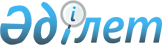 О проекте Закона Республики Казахстан "О внесении изменений и дополнений в некоторые законодательные акты Республики Казахстан по вопросам Счетного комитета по контролю за исполнением республиканского бюджета"Постановление Правительства Республики Казахстан от 28 августа 2009 года № 1283



      

Правительство Республики Казахстан 

ПОСТАНОВЛЯЕТ

:





      внести на рассмотрение Мажилиса Парламента Республики Казахстан проект Закона Республики Казахстан "О внесении изменений и дополнений в некоторые законодательные акты Республики Казахстан по вопросам Счетного комитета по контролю за исполнением республиканского бюджета".

      

Премьер-Министр




      Республики Казахстан                       К. Масимов


проект  





Закон Республики Казахстан






О внесении изменений и дополнений в некоторые законодательные






акты Республики Казахстан по вопросам Счетного комитета






по 




контролю за исполнением республиканского бюджета



      


Статья 1


. Внести изменения и дополнения в следующие законодательные акты Республики Казахстан:



      1. В 
 Бюджетный кодекс 
 Республики Казахстан от 4 декабря 2008 года (Ведомости Парламента Республики Казахстан, 2008 г., № 21, ст. 93):



      в подпункте 3) пункта 1 статьи 146 после слов "десятидневный срок" дополнить словами "со дня подписания им акта".



      2. В 
 Закон 
 Республики Казахстан от 7 мая 1997 года "О комитетах и комиссиях Парламента Республики Казахстан" (Ведомости Парламента  Республики Казахстан, 1997 г., № 9, ст. 94):



      в статье 45 после слов "Комитета национальной безопасности Республики," дополнить словами "Председатель Счетного комитета по контролю за исполнением республиканского бюджета,".



      3. В 
 Закон 
 Республики Казахстан от 2 июля 2003 года "О рынке ценных бумаг" (Ведомости Парламента Республики Казахстан, 2003 г., № 14, ст. 119; 2004 г., № 16, ст. 91; № 23, ст. 142; 2005 г., № 7-8, ст. 24; № 14, ст. 58; № 23, ст. 104; 2006 г., № 3, ст. 22; № 4, ст. 24; № 8, ст. 45; № 10, ст. 52; № 11, ст. 55; 2007 г., № 2, ст. 18; № 4, ст. 28; № 9, ст. 67; № 17, ст. 141; 2008 г., № 15-16, ст. 64; № 17-18, ст. 72; № 20, ст. 88; № 21, ст. 97; № 23, ст. 114; 
 Закон 
 Республики Казахстан от 12 февраля 2009 года "О внесении изменений и дополнений в некоторые законодательные акты Республики Казахстан по вопросам организации и деятельности исламских банков и организации исламского финансирования", опубликованный в газетах "Егемен Қазақстан" и "Казахстанская правда" 21 февраля 2009 г.; 
 Закон 
 Республики Казахстан от 13 февраля 2009 года "О внесении изменений и дополнений в некоторые законодательные акты Республики Казахстан по вопросам деятельности Фонда национального благосостояния и признании утратившим силу Закона Республики Казахстан "Об Инвестиционном фонде Казахстана", опубликованный в газетах "Егемен Қазақстан" и "Казахстанская правда" от 21 февраля 2009 г.):



      пункт 3 статьи 43 дополнить подпунктом 6-1) следующего содержания:



      "6-1) Счетному комитету по контролю за исполнением республиканского бюджета: по вопросам, связанным с использованием средств республиканского бюджета, а также активов государства, за исключением сведений по операциям на рынке ценных бумаг, осуществляемых Национальным Банком Республики Казахстан;".




      Статья 2


. Настоящий Закон вводится в действие по истечении десяти календарных дней со дня его первого официального опубликования.


      Президент




      Республики Казахстан


					© 2012. РГП на ПХВ «Институт законодательства и правовой информации Республики Казахстан» Министерства юстиции Республики Казахстан
				